Zajęcia dnia 10.04.20201. Zabawy przy piosence Pisanki, kraszanki. - spróbujcie zaśpiewać piosenkę Pisanki Kraszanki. Zaśpiewajcie ją jak kurczak (pi, pi), jak kura (ko, ko), jak skacze zajączek (kic, kic). Poproszę o filmiki!- zabawa oddechowa. Przygotujcie kartkę, słomkę i koszyczek (może być inny pojemnik).Porwijcie kartkę na małe kawałeczki i rozsypcie je na stole. Teraz czas na porządki! Weźcie słomkę i wciągając powietrze przenieście kawałeczki papieru do koszyczka. Możecie zorganizować zawody z domownikami:  „kto pierwszy”. 2. Wykonajcie ćwiczenia w kartach pracy cz. 3 s. 80 lub kartę poniżej jeśli nie macie kart. 3. Oto propozycje prac plastycznych o tematyce świątecznej. Może coś wam się spodoba        i zechcecie wykonać , zachęcam. 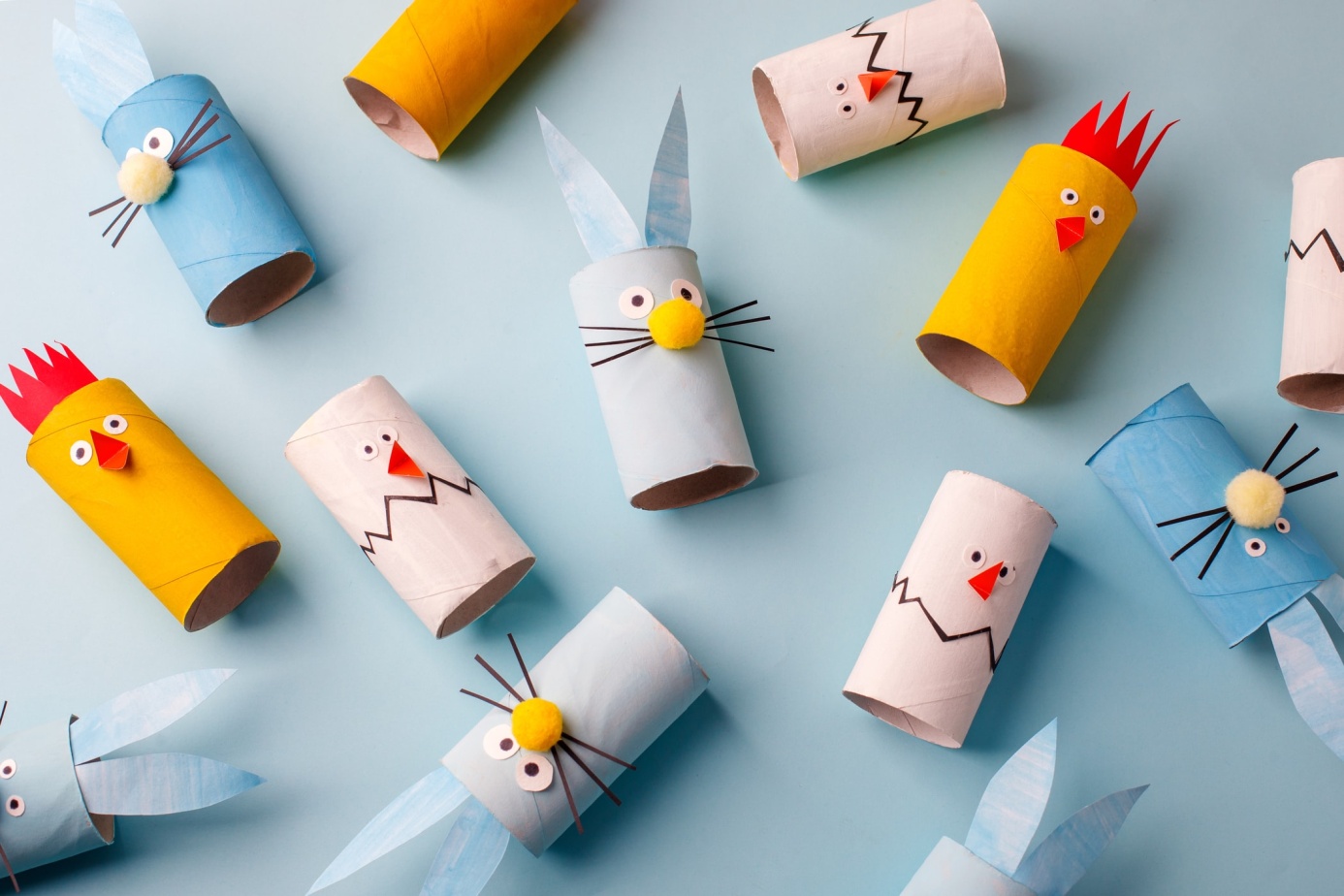 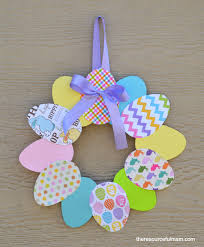 https://www.mamawdomu.pl/2015/03/wielkanocne-koszyki-diy.htmlŻyczę wesołej zabawy oraz zdrowych i wesołych świąt. Małgorzata Cebula